Centrale telefoniczne cisco - co warto o nich wiedziećCentrale telefoniczne cisco - czym sa i dlaczego są tak często wykorzystywane w wielu firmach? Dowiesz się z naszego artykułu.Centrale telefoniczne a komunikacje w firmieKomunikacja w firmach jest szalenie ważna ponieważ to właśnie dzięki niej możliwe jest współpracowanie ze sobą wielu działów na przykład działu księgowości z udziałem marketingiem czy z działem sprzedaży. By komunikacja była na jak najwyższym poziomie nie można opierać jej jedynie na wiadomościach wysyłanych drogą mailową, ponieważ słowo pisane nie zawsze będzie tak samo zrozumiałe jak słowo mówione. Co więcej, w przypadku rozmowy mamy na bieżąco możliwość skorygowania tego czego nie rozumiemy, bądź też dopytania o istotne dla nas kwestie. Dlatego też centrale telefoniczne cisco są tak często wykorzystywane przez firmy z wielu branż.Centrale telefoniczne cisco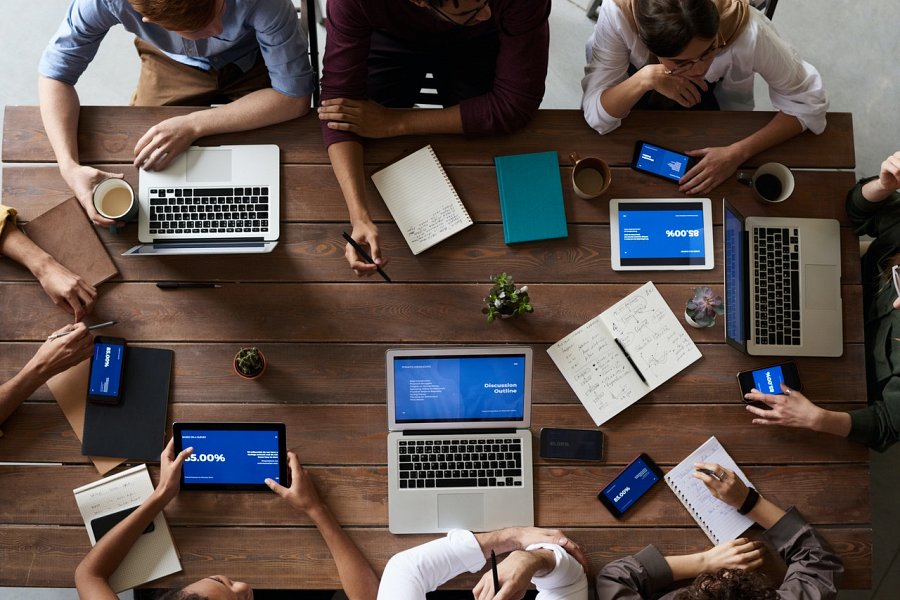 Centrale telefoniczne cisco jak i inne centrale telefoniczne to serce sieci połączeń głosowych w firmie. Dzięki nim możliwe jest zbudowanie wysokiej jakości komunikacji, która przełoży się na odpowiednią obsługę klienta oraz usprawnienie procesów w firmie. Co ważne, centrale działają bez konieczności tworzenia samodzielnych linii pomiędzy nimi. Chcesz wiedzieć więcej o centralach? Sprawdź informacje na stronie sklepu Comel z pewnością znajdziesz wiele cennych szczegółów.